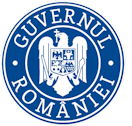 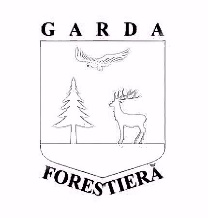 PREZENTAREAactivitații Gărzii Forestiere Ploiești- Garda Forestieră Județeană Dâmbovițala ședința ColegiuluiPrefectural Dâmbovița din data de 18.12.2023	Tematica prezentată:	1. Sinteză privind principalele acțiuni realizate de Garda Forestieră Județeană Dâmbovița în perioada ianuarie-decembrie 2023	Garda Forestieră Județeană Dâmbovița este constituită ca birou județean în cadrul Gărzii Forestiere Ploiești având rolul de implementare și control al regimului silvic și cinegetic și de monitorizare a trasabilității materialelor lemnoase, conform atribuțiilor conferite de Regulamentul de Organizare și Funcționare (ROF) și a Deciziilor emise de Garda Forestieră Ploiești.Principalele acțiuni realizate în anul 2023 de Garda Forestieră Județeană Dâmbovița În cursul anului 2023 Garda Forestieră Județeană Dâmbovița a efectuat acțiuni privind asigurarea integrității  fondul forestierproprietate publică a statului sau privată a persoanelor fizice și juridice , acțiunide controlprivind proveniența și comercializarea materialelor lemnoase , regimul spațiilor de depozitare a materialelor lemnoase și al instalațiilor de prelucrat lemn rotund precum și controale referitoare la circulația materialelor lemnoase, acțiuni prezentate mai jos în formă tabelară.Pentru fondul forestier în suprafaţă de maximum 30 ha inclusiv, pentru care nu a existat administrare sau pentru care nu au fost asigurate serviciile silvice, iar proprietarul nu s-a putut  identifica sau pentru care proprietarul a decedat şi nu s-a realizat dezbaterea succesorală, după notificareade către Garda Forestieră Județeană Dâmbovița transmisă ocolului silvic nominalizat și după efectuarea controlul de fondși  evaluarea eventualelor prejudicii aduse fondului forestier, reprezentanții GFJ Dâmbovița au încheiat în anul 2023acte de constatare cu ocoalele silvice nominalizate pentru suprafețele din raza acestora de competență, având drept consecință asigurarea pazeipentru o suprafață totală de 206 ha. În ceea ce privește recepția lucrărilor de amenajare a pădurilor, faza birou și teren, pentru fondul forestier proprietate publică de stat și privată, GFJ Dâmbovița a participat la un număr de 23 verificări a lucrărilor de amenajare a pădurilor efectuate de diferite societăți de profil, atât în județul Dâmbovița cât și în țară.În cadrul Planului comun de acțiune stabilit în colaborare cu Inspectoratul General al Poliției Române și Ministerul Mediului și Pădurilor, Garda Forestieră Județeană Dâmbovița împreună cu reprezentanți ai Inspectoratului de Poliție Județean Dâmbovița auefectuatun număr de 12 acțiuni privindproveniența,circulația și comercializare materialelor lemnoase , la regimul spațiilor de depozitare a materialelor lemnoase și al instalațiilor de prelucrat lemn rotund , acțiuni soldate cu confiscarea a 235 mc material lemnos și aplicarea de contravenții în valoare totală de 50.000 lei.    De asemenea reprezentanții G.F.J Dâmbovița au participat,la solicitarea I.G.P.R.,la 4actiuni în țară (Suceava,Giurgiu,Vrancea,Brașov) unde în urma controalelor efectuate, pentru nerespectarea regimului silvic au aplicat contraventii în valoare totală de 53000 lei și au confiscat un volum de 135 mc material lemnos.	Cu privire la creșterea suprafețelor de fond forestier național, la nivelul județului s-a demarat în primăvara anului 2021, efectuarea unor lucrări de reconstrucție ecologică, prin fonduri alocate de la bugetul de stat, din fondul de ameliorare a fondului funciar, prin Ministerul Mediului,Apelor și Pădurilor, prin plantarea unor terenuri degradate astfel :La comuna Șotânga, s-a constituitperimetrul de ameliorare Valea Popii în suprafață totală de 32,6 ha.Într-o primă etapă s-a procedat la plantarea unei suprafețe de 22,69 ha, la care, după anul III de la înființare, s-a constatat o reușită a plantației de aproximativ 89%,, fiind plantați puieți forestieri din speciile salcâm, sălcioară și plop . Într-o a doua etapă tot la comuna Șotânga urmează a  fi efectuate lucrări de reconstrucție ecologică pe o suprafață de 9,91 ha, după ce va fi finalizat proiectul european de decolmatare a barajului de la Pucioasa, proiect desfășurat prin ABA Buzău.La comuna Vulcana-Pandele a fost constituit perimetrul de ameliorare Toculești, pentru o suprafață totală de 59,98 ha, din care efectiv a fost plantată o suprafață de 17,15 ha cu puieți forestieri din speciile salcâm și plop, restul suprafeței fiind acoperită de vegetație forestieră instalată natural . La sfârșitul anului 2023, la finalul perioadei de finanțare, s-a efectuat recepția finală a acestui perimetru fiind constatată o reușită a plantației de peste 90%.Investiția inițială aprobată a fost de 1.027.558,66 lei (aprox.220.000 euro), pentru lucrări de execuție, iar ca lucrări de proiectare o valoare de 57.596 lei (aprox.12.000euro).Obiectivul de investiții a fost finalizat, prin lucrările executate cu o valoare de 926609,27 lei (aprox. 195.000 euro) .Pentru anul 2024 preconizăm definitivarea studiului  de fezabilitate și a proiectului tehnic, pentru o suprafață de 14 ha, constituită în perimetrul de ameliorare Miercanu, de pe raza comunei Vârfuri, reconstrucție ecologică ce se derulează tot cu fonduri de la bugetul de ameliorare a fondului funciar, prin Ministerul Mediului,Apelor și Pădurilor, astfel încât în anul 2025 să începem efectiv lucrările de împădurire.În ceea ce privește identificarea unor alte eventuale terenuri, ce se pretează a fi împădurire, prin programul P.N.R.R., pentru județul Dâmbovița, situația se prezintă astfel :nr.documentații depuse = 27nr documentații avizate = 10 din care 4 pentru persoane fizice, 3 pentru persoane juridice și 3 pentru U.A.T-urisuprafața aferentă documentațiilor avizate = 103,6 haTotodată a fost avizat și aprobat 1 contract pentru refacerea suprafețelor calamitate, la Ocolul Silvic Ialomicioara SRL (zona Dichiu), o suprafață afectată de 117,0 ha, pentru care s-a obținut o finanțare de 8.218.746 lei(1.643.750 euro).Șef birou- Garda Forestieră Județeană Dâmbovițaing. Gheorghe NICOLAENr.crt.Tipul controluluiNr. controaleNr.Infracțiuni constatateValoarea prejudiciului din infracțiunileiNr. contravențiiValoarea contraventiilorleiMaterial lemnos confiscatmc1Control de fond31---2Verificări și răspunsuri la dif.adrese emise de instituții publice,persoane juridice și fizice,agenți economici3953Controlul circulației materialului lemnos14--1100024Controlul instalațiilor de prelucrat material lemnos și a depozitelor de comercializare92--621660007005Control de exploatare20--110006Contravenții aplicate personalului sivic2--216 0007Verificări privind modul de întocmire APV-urilor de produse accidentale150--38000-8Documentațiiintocmite pentru depășirea posibilității stabilită prin Amenajamentele silvice25-----